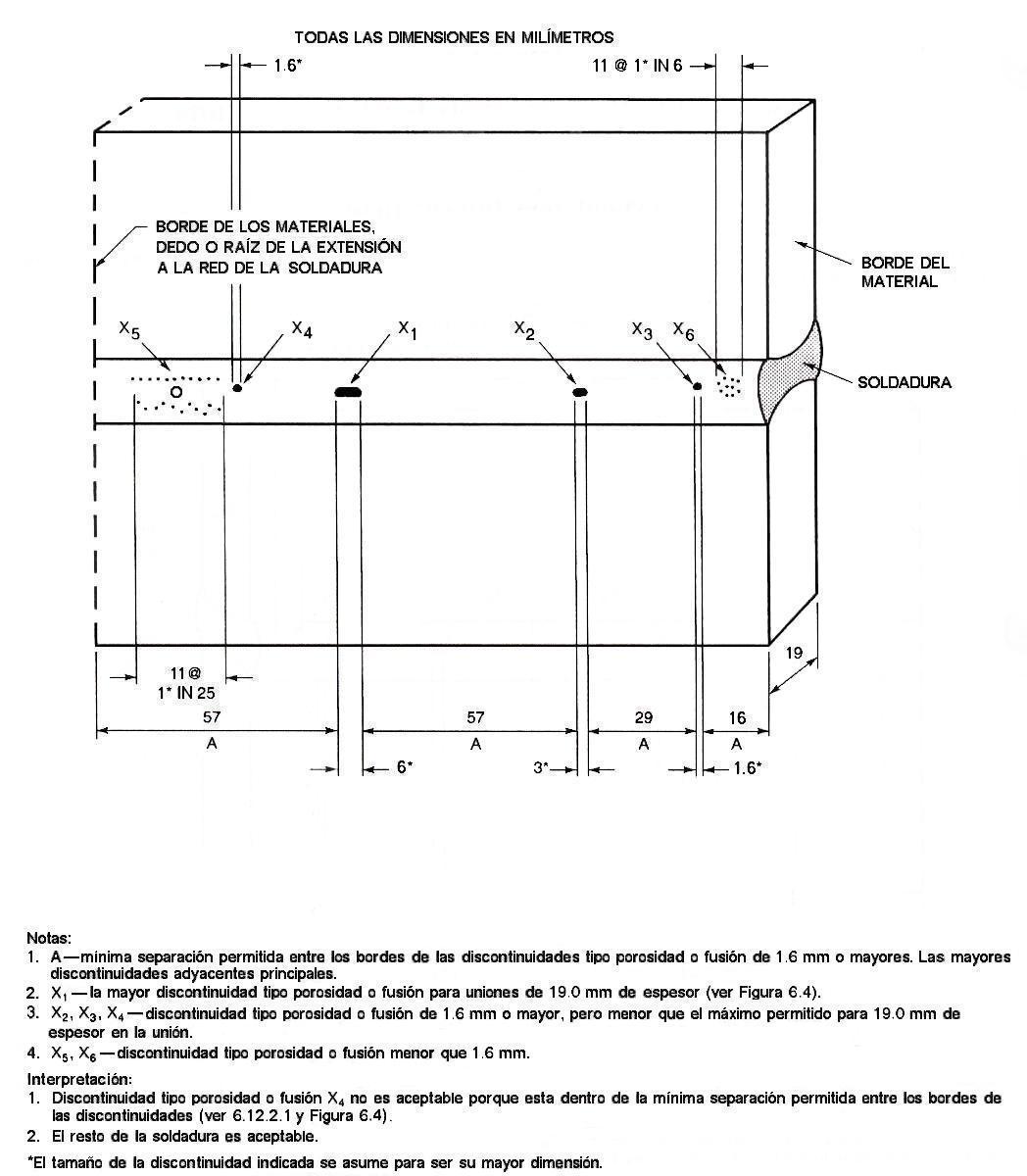  APÉNDICE  D         REQUERIMIENTOS DE CALIDAD DE SOLDADURAS                                SUJETAS A TENSIÓN EN ESTRUCTURAS CARGADAS                                               CÍCLICAMENTE (INFORMACIÓN  OBLIGATORIA) (3)